Istotne uwagi:Zgodnie z warunkami korzystania z oprogramowania Comarch ERP Optima, licencje przydzielane są stanowiskowo. Oznacza to, że pracownik na danym stanowisko pobiera licencję tylko raz. W przypadku systemu MWS – niezbędny będzie wolny moduł Kasa/Bank lub Kasa/Bank Plus i moduł Handel lub Handel Plus w Comarch ERP Optima.
Rekomendujemy, aby zweryfikować ilość licencji dla oprogramowania CTI. W praktyce należy przyjąć, że oprogramowanie CTI stanowi użytkownika CTI któremu należy zapewnić licencjonowanie Comarch ERP Optima zgodnie z wykorzystywanymi przez niego funkcjonalnościami Comarch ERP Optima. Format daty w systemie Windows.
Specyfika działania systemu MWS wymaga, aby format daty ustawiony na użytkowniku w systemie Windows miała TYLKO następujące formaty: "rrrr-MM-dd" lub "dd.MM.rrrr".
Przy innych formatach program nie będzie działać prawidłowo. FORMULARZ WDROŻENIOWY – SYSTEM MWS BY CTIFORMULARZ WDROŻENIOWY – SYSTEM MWS BY CTIFORMULARZ WDROŻENIOWY – SYSTEM MWS BY CTIFORMULARZ WDROŻENIOWY – SYSTEM MWS BY CTIFORMULARZ WDROŻENIOWY – SYSTEM MWS BY CTIFORMULARZ WDROŻENIOWY – SYSTEM MWS BY CTIFORMULARZ WDROŻENIOWY – SYSTEM MWS BY CTIFORMULARZ WDROŻENIOWY – SYSTEM MWS BY CTIFORMULARZ WDROŻENIOWY – SYSTEM MWS BY CTIFORMULARZ WDROŻENIOWY – SYSTEM MWS BY CTIDANEOSOBA KONTAKTOWA PO STRONIE KLIENTA(osoba odpowiedzialna za uruchomienie systemu)OSOBA KONTAKTOWA PO STRONIE KLIENTA(osoba odpowiedzialna za uruchomienie systemu)OSOBA KONTAKTOWA PO STRONIE KLIENTA(osoba odpowiedzialna za uruchomienie systemu)OSOBA KONTAKTOWA PO STRONIE KLIENTA(osoba odpowiedzialna za uruchomienie systemu)OSOBA KONTAKTOWA PO STRONIE CTI (osoba odpowiedzialna za uruchomienie systemu)OSOBA KONTAKTOWA PO STRONIE CTI (osoba odpowiedzialna za uruchomienie systemu)OSOBA KONTAKTOWA PO STRONIE CTI (osoba odpowiedzialna za uruchomienie systemu)OSOBA KONTAKTOWA PO STRONIE CTI (osoba odpowiedzialna za uruchomienie systemu)OSOBA KONTAKTOWA PO STRONIE CTI (osoba odpowiedzialna za uruchomienie systemu)DANENazwa firmyImię i nazwiskoDANEImię i nazwiskoImię i nazwiskoDANEE-mailE-mailDANETel.Tel.Przed przystąpieniem do realizacji wdrożenia, niezbędne jest wypełnienie poniższego formularza. Brak wskazanych informacji może uniemożliwić realizację wdrożenia. Pola ponumerowane dotyczą danych do uzupełnienia, pozostałe wymagania są polami wyboru lub polami do zatwierdzenia spełnienia wymagań systemowo-sprzętowych. W przypadku niejasności zapraszamy do kontaktu na adres soz@cti.org.pl.Przed przystąpieniem do realizacji wdrożenia, niezbędne jest wypełnienie poniższego formularza. Brak wskazanych informacji może uniemożliwić realizację wdrożenia. Pola ponumerowane dotyczą danych do uzupełnienia, pozostałe wymagania są polami wyboru lub polami do zatwierdzenia spełnienia wymagań systemowo-sprzętowych. W przypadku niejasności zapraszamy do kontaktu na adres soz@cti.org.pl.Przed przystąpieniem do realizacji wdrożenia, niezbędne jest wypełnienie poniższego formularza. Brak wskazanych informacji może uniemożliwić realizację wdrożenia. Pola ponumerowane dotyczą danych do uzupełnienia, pozostałe wymagania są polami wyboru lub polami do zatwierdzenia spełnienia wymagań systemowo-sprzętowych. W przypadku niejasności zapraszamy do kontaktu na adres soz@cti.org.pl.Przed przystąpieniem do realizacji wdrożenia, niezbędne jest wypełnienie poniższego formularza. Brak wskazanych informacji może uniemożliwić realizację wdrożenia. Pola ponumerowane dotyczą danych do uzupełnienia, pozostałe wymagania są polami wyboru lub polami do zatwierdzenia spełnienia wymagań systemowo-sprzętowych. W przypadku niejasności zapraszamy do kontaktu na adres soz@cti.org.pl.Przed przystąpieniem do realizacji wdrożenia, niezbędne jest wypełnienie poniższego formularza. Brak wskazanych informacji może uniemożliwić realizację wdrożenia. Pola ponumerowane dotyczą danych do uzupełnienia, pozostałe wymagania są polami wyboru lub polami do zatwierdzenia spełnienia wymagań systemowo-sprzętowych. W przypadku niejasności zapraszamy do kontaktu na adres soz@cti.org.pl.Przed przystąpieniem do realizacji wdrożenia, niezbędne jest wypełnienie poniższego formularza. Brak wskazanych informacji może uniemożliwić realizację wdrożenia. Pola ponumerowane dotyczą danych do uzupełnienia, pozostałe wymagania są polami wyboru lub polami do zatwierdzenia spełnienia wymagań systemowo-sprzętowych. W przypadku niejasności zapraszamy do kontaktu na adres soz@cti.org.pl.Przed przystąpieniem do realizacji wdrożenia, niezbędne jest wypełnienie poniższego formularza. Brak wskazanych informacji może uniemożliwić realizację wdrożenia. Pola ponumerowane dotyczą danych do uzupełnienia, pozostałe wymagania są polami wyboru lub polami do zatwierdzenia spełnienia wymagań systemowo-sprzętowych. W przypadku niejasności zapraszamy do kontaktu na adres soz@cti.org.pl.Przed przystąpieniem do realizacji wdrożenia, niezbędne jest wypełnienie poniższego formularza. Brak wskazanych informacji może uniemożliwić realizację wdrożenia. Pola ponumerowane dotyczą danych do uzupełnienia, pozostałe wymagania są polami wyboru lub polami do zatwierdzenia spełnienia wymagań systemowo-sprzętowych. W przypadku niejasności zapraszamy do kontaktu na adres soz@cti.org.pl.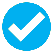 A. MWS BY CTI*wypełnić jedną z opcji poniżej – a) lub b).*wypełnić jedną z opcji poniżej – a) lub b).*wypełnić jedną z opcji poniżej – a) lub b).*wypełnić jedną z opcji poniżej – a) lub b).*wypełnić jedną z opcji poniżej – a) lub b).*wypełnić jedną z opcji poniżej – a) lub b).*wypełnić jedną z opcji poniżej – a) lub b).*wypełnić jedną z opcji poniżej – a) lub b).*wypełnić jedną z opcji poniżej – a) lub b).A. MWS BY CTI*a) Pulpit zdalny1. Numer IP1. Numer IP1. Numer IP2.Użytkownik2.Użytkownik3. Hasło3. HasłoA. MWS BY CTI*a) Pulpit zdalnyA. MWS BY CTI*b) TeamViewer1. ID1. ID1. ID2. Hasło2. Hasło2. Hasło2. HasłoA. MWS BY CTI*b) TeamViewerA. MWS BY CTIWindows
(konieczność uzupełnienia w przypadku wyboru pkt. a).1. Użytkownik1. Użytkownik1. Użytkownik2. Hasło2. Hasło2. Hasło2. HasłoA. MWS BY CTIWindows
(konieczność uzupełnienia w przypadku wyboru pkt. a).A. MWS BY CTIVPN
(konieczność uzupełnienia w przypadku wyboru pkt. a).1.  Użytkownik1.  Użytkownik1.  Użytkownik2. Hasło2. Hasło2. Hasło2. HasłoA. MWS BY CTIVPN
(konieczność uzupełnienia w przypadku wyboru pkt. a).A. MWS BY CTISQL1. Użytkownik1. Użytkownik1. Użytkownik2. Hasło2. Hasło2. Hasło2. HasłoA. MWS BY CTISQLA. MWS BY CTISQL3. Nazwa serwera3. Nazwa serwera3. Nazwa serwera4. Nazwa bazy4. Nazwa bazy4. Nazwa bazy4. Nazwa bazyA. MWS BY CTISQLA. MWS BY CTIERP OPTIMA(admin)1. Login1. Login1. Login2. Hasło2. Hasło2. Hasło3. Nazwa firmyA. MWS BY CTIERP OPTIMA(admin)B. WYMAGANIAŚrodowisko sprzętoweJeden z: Windows 11; Windows 10; Windows Server 2016; Windows Server 2019, Windows Server 2022Jeden z: Windows 11; Windows 10; Windows Server 2016; Windows Server 2019, Windows Server 2022SQL Server od wersji 2014 Dysk: min. 5 GB wolnej przestrzeniDysk: min. 5 GB wolnej przestrzeniDysk: min. 5 GB wolnej przestrzeniDysk: min. 5 GB wolnej przestrzeniB. WYMAGANIAŚrodowisko sprzętoweTAK/NIETAK/NIETAK/NIETAK/NIETAK/NIETAK/NIETAK/NIEB. WYMAGANIAŚrodowisko sprzętowemin. 8 GB pamięci RAM, procesor min.  2 GHz Intel lub AMDmin. 8 GB pamięci RAM, procesor min.  2 GHz Intel lub AMDStałe połączenie z siecią lokalną poprzez Wi-FiStałe połączenie z siecią lokalną poprzez Wi-FiStałe połączenie z siecią lokalną poprzez Wi-FiStałe połączenie z siecią lokalną poprzez Wi-FiStałe połączenie z siecią lokalną poprzez Wi-FiB. WYMAGANIAŚrodowisko sprzętoweTAK/NIE
TAK/NIE
TAK/NIETAK/NIETAK/NIETAK/NIETAK/NIEB. WYMAGANIAŚrodowisko sprzętoweNa komputerze jest zainstalowana czcionka Code39 potrzebna do wydrukówNa komputerze jest zainstalowana czcionka Code39 potrzebna do wydrukówKolektor danych/terminal/inne urządzenie z możliwością odczytu kodów kreskowych, z komunikacją Wi-Fi, z możliwością połączenia przez RDP, z wyświetlaczemKolektor danych/terminal/inne urządzenie z możliwością odczytu kodów kreskowych, z komunikacją Wi-Fi, z możliwością połączenia przez RDP, z wyświetlaczemKolektor danych/terminal/inne urządzenie z możliwością odczytu kodów kreskowych, z komunikacją Wi-Fi, z możliwością połączenia przez RDP, z wyświetlaczemKolektor danych/terminal/inne urządzenie z możliwością odczytu kodów kreskowych, z komunikacją Wi-Fi, z możliwością połączenia przez RDP, z wyświetlaczemKolektor danych/terminal/inne urządzenie z możliwością odczytu kodów kreskowych, z komunikacją Wi-Fi, z możliwością połączenia przez RDP, z wyświetlaczemB. WYMAGANIAŚrodowisko sprzętoweTAK/NIETAK/NIETAK/NIETAK/NIETAK/NIETAK/NIETAK/NIEB. WYMAGANIAComarch ERP Optima Wersja:  (wymagana najnowsza)Licencje terminalowe Windows Remote Desktop Service Licencje terminalowe Windows Remote Desktop Service Licencje terminalowe Windows Remote Desktop Service Licencje terminalowe Windows Remote Desktop Service Licencje terminalowe Windows Remote Desktop Service B. WYMAGANIAComarch ERP Optima Wersja:  (wymagana najnowsza)TAK/NIETAK/NIETAK/NIETAK/NIETAK/NIEZGODA NA PRZECHOWYWANIE DANYCH  ZGODA NA PRZECHOWYWANIE DANYCH  ZGODA NA PRZECHOWYWANIE DANYCH  ZGODA NA PRZECHOWYWANIE DANYCH  Zgoda na przechowywanie danych (prosimy o zaznaczenie jednej z opcji)Proszę o zachowanie podanych w formularzu danych dostępowych na wypadek konieczności realizacji późniejszych prac serwisowych. Jednocześnie oświadczam, że niniejsza zgoda pozostaje ważna do czasu jej pisemnego odwołania.Zgoda na przechowywanie danych (prosimy o zaznaczenie jednej z opcji)Proszę o usunięcie podanych w formularzu danych dostępowych po zakończonych pracach związanych z instalacją i konfiguracją zakupionego oprogramowania.